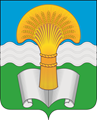 Районное Собрание муниципального района «Ферзиковский район» Калужской областиРЕШЕНИЕот 14 декабря 2022 года                                                                                             №251п. ФерзиковоО бюджете муниципального района «Ферзиковский район» на 2023 год и на плановый период 2024 и 2025 годов в первом чтенииВ соответствии с Бюджетным кодексом РФ, Федеральным законом от 06 октября 2003 №131-ФЗ «Об общих принципах организации местного самоуправления в Российской Федерации», подпунктом 1 пункта 1 статьи 8, статьями 24 и 55 Устава муниципального района «Ферзиковский район», учитывая результаты публичных слушаний по проекту бюджета муниципального района «Ферзиковский район» на 2023 и на плановый период 2024 и 2025 годов, назначенных Решением Районного Собрания муниципального района «Ферзиковский район» от 23 ноября 2022 года №248 (протокол публичных слушаний по проекту бюджета муниципального района «Ферзиковский район» на 2023 и на плановый период 2024 и 2025 годов от 05 декабря 2022 года), Районное Собрание муниципального района «Ферзиковский район» РЕШИЛО:Утвердить основные характеристики бюджета муниципального района «Ферзиковский район» на 2023 и на плановый период 2024 и 2025 годов:Утвердить основные характеристики бюджета муниципального района «Ферзиковский район» на 2023 год:- общий объём доходов бюджета муниципального района «Ферзиковский район» в сумме 864 064 089,08 рублей, в том числе объем безвозмездных поступлений в сумме 563 174 214,08 рублей;- общий объем расходов бюджета муниципального района «Ферзиковский район» в сумме 877 464 089,08 рублей;- объем бюджетных ассигнований Дорожного фонда муниципального района «Ферзиковский район» в сумме 66 924 490,00 рублей;- нормативную величину резервного фонда администрации муниципального района «Ферзиковский район» в сумме 100 000,00 рублей;- верхний предел муниципального внутреннего долга на 1 января 2024 года в сумме 0,00 рублей, в том числе верхний предел по муниципальным гарантиям 0,00 рублей;- дефицит бюджета муниципального района «Ферзиковский район» в сумме 13 400 000,00 рублей.Утвердить основные характеристики бюджета муниципального района «Ферзиковский район» на 2024 год и на 2025 год:- общий объём доходов бюджета муниципального района «Ферзиковский район» на 2024 год в сумме 855 602 002,41 рублей, в том числе безвозмездные поступления 558 424 972,41 рублей, и на 2025 год в сумме 744 132 826,76 рублей, в том числе безвозмездных поступлений в сумме 444 372 516,76 рублей;- общий объём расходов бюджета муниципального района «Ферзиковский район» на 2024 год в сумме 855 602 002,41 рублей, в том числе условно утверждаемые расходы в сумме 7 430 000,00 рублей и на 2025 год в сумме 744 132 826,76 рублей, в том числе условно утверждаемые расходы в сумме 14 990 000 рублей;- объем бюджетных ассигнований Дорожного фонда муниципального «Ферзиковский район» на 2024 год в сумме 67 241 590,00 рубля и на 2025 год в сумме 18 670 770,00 рублей; - нормативную величину резервного фонда администрации (исполнительно-распорядительного органа) муниципального района «Ферзиковский район» на 2024 год в сумме 100000,00 рублей и на 2025 год в сумме 100000,00 рублей;- верхний предел муниципального внутреннего долга на 1 января 2025 года в сумме 0,00 рублей, в том числе верхний предел по муниципальным гарантиям 0,00 рублей, верхний предел муниципального внутреннего долга на 1 января 2026 года в сумме 0,00 рублей, в том числе верхний предел по муниципальным гарантиям 0,00 рублей;В 2024 и 2025 годах дефицит (профицит) бюджета муниципального района «Ферзиковский район» отсутствует.2.	Настоящее Решение вступает в силу с 01 января 2023 года.Глава муниципального района«Ферзиковский район»                                                                                      С.В. Терехов